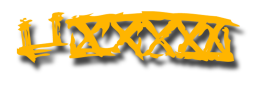 Oakland-Alameda County     Coliseum AuthorityOAKLAND-ALAMEDA COUNTY COLISEUM AUTHORITY	Zoom MeetingNOTICE AND AGENDA BOARD OF COMMISSIONERSJuly 16, 2021Friday, 8:30 a.m.CALL TO ORDERROLL CALLAPPROVAL OF MINUTESOPEN FORUMREPORTS5a. Executive Director ReportDiscussions with the Panthers for Indoor Football in the ArenaRental Rates for Nonprofits Commemorative Art at the Complex	5b. General Manager ReportNEW BUSINESS6a. ADOPT A RESOLUTION AUTHORIZING THE EXECUTIVE DIRECTOR TO NEGOTIATE WITH THE AFRICAN AMERICAN SPORTS AND ENTERTAINMENT GROUP, LLC REGARDING THE TERMS OF A LICENSE AGREEMENT FOR THE USE OF THE OAKLAND-ALAMEDA COUNTY ARENA BY A FUTURE LOCAL TEAM TO BE AFFILIATED WITH THE PROFESSIONAL WOMEN’S BASKETBALL LEAGUE KNOWN AS THE WOMEN’S NATIONAL BASKETBALL ASSOCIATION  6b. RESOLUTION APPROVING AND AUTHORIZING THE EXECUTION OF THE SECOND AMENDMENT TO THE AGREEMENT FOR CONSUTING SERVICES BETWEEN HENRY GARDNER AND THE OAKLAND ALAMEDA COUNTY COLISEUM AUTHORITY NON-ACTION ITEM6c. Discussion Regarding Future Development of Coliseum ComplexClosed Session7a. Property: Oakland-Alameda County Arena located at 7000 Coliseum Way, Oakland CAAuthority Negotiators: Henry Gardner, Bijal Patel and Andrea WeddleNegotiating Parties: African American Sports and Entertainment Group, LLCUnder Negotiation: Price and terms of payment, or both, for the license of the propertyREPORT FROM COUNSEL ON CLOSED SESSION 9.	ADJOURNMENT
You are invited to a Zoom webinar.
When: Jul 16, 2021 08:30 AM Pacific Time (US and Canada)
Topic: OACCA Zoom Board Meeting 7.16.21

Please click the link below to join the webinar:
https://zoom.us/j/97843278753?pwd=bTVuRUc0WUlPYmVZNnF1aUhza0lKZz09
Passcode: 942609
Or One tap mobile : 
US: +16699006833,,97843278753#,,,,*942609# or +13462487799,,97843278753#,,,,*942609# 
Or Telephone:
Dial(for higher quality, dial a number based on your current location): 
US: +1 669 900 6833 or +1 346 248 7799 or +1 253 215 8782 or +1 301 715 8592 or +1 312 626 6799 or +1 929 205 6099 
Webinar ID: 978 4327 8753
Passcode: 942609
International numbers available: https://zoom.us/u/acRDQl8yxK